nr 6-7/2019 (778-779)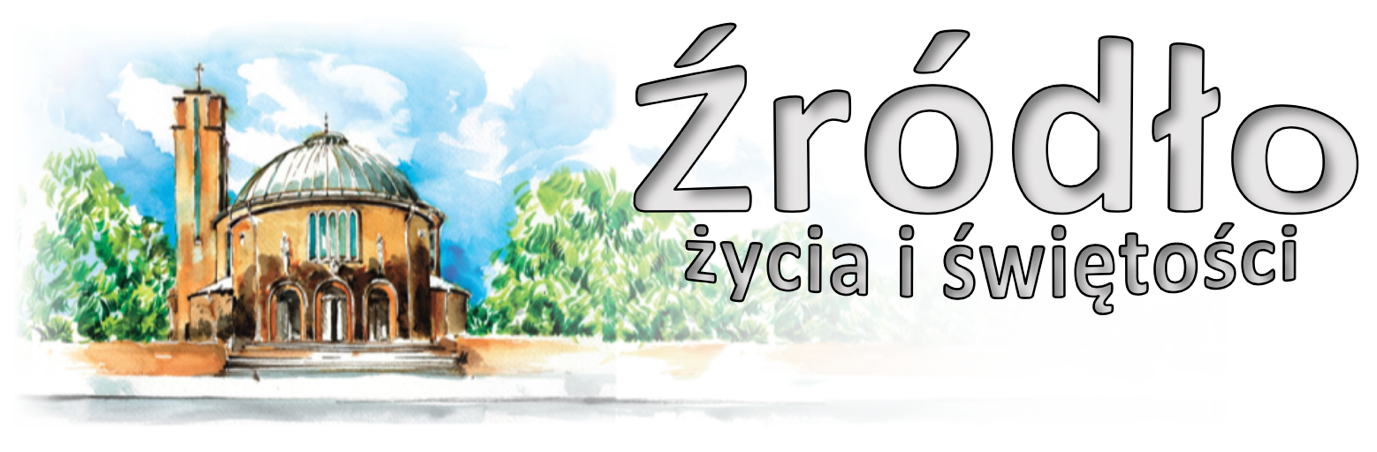 10-17 lutego 2019 r.gazetka rzymskokatolickiej parafii pw. Najświętszego Serca Pana Jezusa w RaciborzuV niedziela zwykłaEwangelia według św. Łukasza (5,1-15)„Zdarzyło się raz, gdy tłum cisnął się do Jezusa, aby słuchać słowa Bożego, a On stał nad jeziorem Genezaret, że zobaczył dwie łodzie, stojące przy brzegu; rybacy zaś wyszli z nich i płukali sieci. Wszedłszy do jednej łodzi, która należała do Szymona, poprosił go, żeby nieco odbił od brzegu. Potem usiadł i z łodzi nauczał tłumy. Gdy przestał mówić, rzekł do Szymona: Wypłyń na głębię i zarzućcie sieci na połów! A Szymon odpowiedział: Mistrzu, całą noc pracowaliśmy i niceśmy nie ułowili. Lecz na Twoje słowo zarzucę sieci. Skoro to uczynili, zagarnęli tak wielkie mnóstwo ryb, że sieci ich zaczynały się rwać. Skinęli więc na współtowarzyszy w drugiej łodzi, żeby im przyszli z pomocą. Ci podpłynęli i napełnili obie łodzie, tak że się prawie zanurzały. Widząc to Szymon Piotr przypadł Jezusowi do kolan i rzekł: Odejdź ode mnie, Panie, bo jestem człowiek grzeszny. I jego bowiem, i wszystkich jego towarzyszy w zdumienie wprawił połów ryb, jakiego dokonali; jak również Jakuba i Jana, synów Zebedeusza, którzy byli wspólnikami Szymona. Lecz Jezus rzekł do Szymona: Nie bój się, odtąd ludzi będziesz łowił. I przyciągnąwszy łodzie do brzegu, zostawili wszystko i poszli za Nim.”W wielu momentach możemy stwierdzić, że Pan Jezus naucza wszystkich, którzy się zbliżają, aby słuchać Jego słowa. Jednakże Apostołów naucza w sposób szczególny. Wprowadza ich w „tajemnice Królestwa”, które przede wszystkim oni muszą poznać, ażeby uwierzyć w swoje posłannictwo. Pan Jezus wychowuje ich do posłannictwa przyszłych świadków Jego mocy i samodzielnych nauczycieli prawdy, którą przyniósł od Ojca. Prawdy, którą On sam jest. Właśnie dzisiejsze czytanie ukazuje nam jeden ze szczególnych momentów tej działalności, przez którą Jezus utwierdza Apostołów – a nade wszystko Szymona Piotra – w ich powołaniu. Metoda, jaką stosuje, sięga głębiej aniżeli samo nauczanie, przepowiadanie słowa. Jezus czasem tylko wyjaśnia im to słowo, pozwala je głębiej zrozumieć. Ale w tym wypadku potwierdza im prawdę głoszonych słów przez objawienie nad-ludzkiej, nad-przyrodzonej Bożej Mocy, która przemawia bezpośrednio do całego człowieka. Wobec objawienia się tej Mocy reakcja człowieka bywa właśnie taka, jak w wypadku Szymona. Daje wyraz swej niegodności, swej grzeszności: „Odejdź ode mnie, Panie, bo jestem człowiek grzeszny” (Łk 5,8). Czyż my przed Komunią św. nie mówimy za każdym razem: „Panie, nie jestem godzien, abyś przyszedł do mnie”? A św. Paweł powie: „Jestem najmniejszy ze wszystkich apostołów i niegodzien zwać się apostołem, bo prześladowałem Kościół Boży” (1 Kor 15,9). Natomiast Izajasz broni się przed Bożym wezwaniem, mówiąc o swoich wargach nieczystych, niegodnych wymawiać słowa Pana (por. Iz 6,5). I oto takie właśnie głębokie poczucie grzeszności, niegodności własnej pozwala działać Bogu samemu. Pozwala Jego łasce – łasce Bożego wezwania – stać się skuteczną. Wargi Izajasza, dotknięte węglem rozżarzonym, stają się czyste – i prorok może powiedzieć: „Panie, poślij mnie!” (por. Iz 6,8). Paweł, nawrócony z prześladowcy na apostoła mówi: „Za łaską Boga jestem tym, czym jestem, a dana mi łaska nie okazała się daremna” (1 Kor 15,10). Szymon Piotr zaś słyszy z ust samego Chrystusa te słowa jako odpowiedź na wyznanie swej niegodności: „Nie bój się, odtąd ludzi będziesz łowił” (Łk 5,10).                                św. Jan Paweł II, 1980 r.Ogłoszenia z życia naszej parafiiPoniedziałek – 11 lutego 2019 – NMP z Lourdes, Światowy Dzień Chorego 		Mk 6,53-56	  630			Do Miłosierdzia Bożego za †† rodziców Annę i Pawła Gogolin, brata i bratową, dziadków, rodzeństwo i pokrewieństwo Gogolin, Rostek i za dusze w czyśćcu cierpiące	  900			W intencji chorych i starszych Parafian (Liturgia z sakramentem Namaszczenia Chorych)	1800			Do Miłosierdzia Bożego za † mamę Bolesławę Dydyńską w 5. rocznicę śmierciWtorek – 12 lutego 2019 								Mk 7,1-13	  630			Za †† rodziców Helenę i Mieczysława Skroban, brata Józefa, teściów Ernestynę i Stanisława Marko, szwagra Józefa	1800			Za †† Elżbietę i Piotra PrzybyłaŚroda – 13 lutego 2019 								Mk 7,14-23	  630			Za †† męża Stanisława Trudzik, rodziców z obu stron, siostry Józefę i Ritę i †† pokrewieństwo	1800			Za †† dziadków Kazimierę i Augusta Jastrzębskich i †† z rodzinyCzwartek – 14 lutego 2019 – św. Cyryla, mnicha i Metodego, biskupa, patronów Europy.   Łk 10,1-9	  630			Za † mamę Annę Cempel oraz † bratową Marię Cempel	1730			Nabożeństwo do Ducha Świętego	1800			Wotywna o Duchu Świętym Za † męża Stanisława Rydzak w rocznicę śmierci i za †† rodziców z obu stronPiątek – 15 lutego 2019 								Mk 7,31-37	  630			Do Miłosierdzia Bożego za † mamę Barbarę Wojacką i †† pokrewieństwo	1500			Koronka do Bożego Miłosierdzia	1800			Wotywna o Bożym Miłosierdziu Zbiorowa za zmarłych: Za †† siostrę Marię Grech, rodziców Rozalię i Mirosława, wszystkich †† z rodzin Grech i Strzelczyk; za † męża Kazimierza Złoczowskiego, †† teściów Rozalię i Eliasza, †† rodziców Eugenię i Karola Sajeckich; za † ojca Józefa w 12. rocznicę śmierci, matkę Helenę, teścia Stanisława i za †† z rodziny; za † Marię Surma (od współlokatorów z ulicy Pomnikowej 18); za † Marię Mazur w 1. rocznicę śmierci (od sąsiadów z ulicy Chełmońskiego 25); za † Rafała Sykuła (od kolegów i przyjaciół);- za † Walentynę Bondarowicz w 4. rocznicę śmierci i za †† rodziców; za † Rudolfa Koziel (od sąsiadów z ulicy Katowickiej 5 i 5a); za †† ojca Józefa Komor, matkę Teresę Komor, matkę Gertrudę Zaczek, brata Karola Zaczek i za dusze w czyśćcu cierpiące; za † Józefa Szmita w 30. dzień po śmierci; do Miłosierdzia Bożego za † Zbigniewa Kościańskiego w rocznicę urodzin; za † Teresę Rampę w 1. rocznicę śmierci; do Miłosierdzia Bożego za † żonę Władysławę w 4. rocznicę śmierci, †† rodziców Pluta – Biedka, †† rodzeństwo; za † Różę Kozarek, †† rodziców i brata Maximiliana; do Miłosierdzia Bożego za †† Władysławę i Jadwigę, rodziców z obu stron, brata ks. Bernarda i za dusze w czyśćcu cierpiące; za † męża Stefana Kapuścika w 1. rocznicę śmierci, †† rodziców, brata Czesława Tylusa i wszystkich †† z rodziny; za † brata Tadeusza Razik w 3. rocznicę śmierci, †† mamę Annę i ojca WładysławaSobota – 16 lutego 2019 								Mk 8,1-10	  630			Za † mamę Emilię Kurchan	1730			Nieszpory Maryjne	1800			W sobotni wieczór: Dziękczynna w intencji Leona Fus w 90. rocznicę urodzin z podziękowaniem za otrzymane łaski, z prośbą o dalsze zdrowie i Boże błogosławieństwoVI Niedziela Zwykła – 17 lutego 2019 			Jr 17,5-8; 1 Kor 15,12.16-20; Łk 6,17.20-26	  700			Za †† męża Jana Kloc w dniu jego urodzin, rodziców z obu stron i dusze w czyśćcu cierpiące	  830			Godzinki o Niepokalanym Poczęciu NMP	  900			Do Bożej Opatrzności w intencji Grzegorza z okazji 55. rocznicy urodzin z podziękowaniem za otrzymane łaski, z prośbą o Boże błogosławieństwo, zdrowie i łaski dla całej rodziny	1030			W intencji Janusza i Władysławy w 40. rocznicę ślubu i 65. rocznicę urodzin Janusza z podziękowaniem za otrzymane łaski, z prośbą o dalszą Bożą opiekę i zdrowie dla jubilatów	1200			Zbiorowa w intencji jubilatów i solenizantów: 					- Do Bożej Opatrzności w intencji Elżbiety i Jerzego z okazji 40. rocznicy ślubu z podziękowaniem za odebrane łaski, z prośbą o Boże błogosławieństwo i zdrowie dla całej rodziny,					- Dziękczynna w intencji Sandry w 18. rocznicę urodzin z prośbą o Boże błogosławieństwo, zdrowie i o Światło Ducha Świętego w wyborze drogi życiowej	1400			Msza Święta w rycie nadzwyczajnym	1700			Różaniec za młode pokolenie	1730			Nieszpory niedzielne	1800			Za † Edeltraudę Kowol w 2. rocznicę śmierci i † Ottona Kowol w 18. rocznicę śmierci	1930			Raciborski Wieczór UwielbieniaPoniedziałek – 18 lutego 2019 								Mk 8,11-13	  630			Do Miłosierdzia Bożego za † Juliannę Węgrzyn w 5. rocznicę śmierci	1800			Do Miłosierdzia Bożego za † męża, ojca i dziadka Manfreda Czekała w 5. r. śmierci, †† rodziców Klarę i Antoniego, Gertrudę i Józefa, †† dziadków z obu stron i wszystkich †† z rodzinyWtorek – 19 lutego 2019 								Mk 8,14-21	  630			Za † babcię Barbarę Jachimowską w 1. rocznicę śmierci oraz † tatę Romana Siemińskiego w 3. rocznicę śmierci	1800			Do Bożej Opatrzności w intencji Marka w dniu urodzin z podziękowaniem za otrzymane dary i łaski, z prośbą o dalsze Boże błogosławieństwo i zdrowieŚroda – 20 lutego 2019 								Mk 8,22-26	  630			Do Miłosierdzia Bożego za †† Emmę Cieślik, męża Konrada, dwóch synów Alojzego i Tadeusza oraz za †† z rodziny	1800			Do Miłosierdzia Bożego za † Ryszarda Rzepka w 1. rocznicę śmierci o dar życia wiecznegoCzwartek – 21 lutego 2019 								Mk 8,27-33	  630			Do Pana Jezusa przez wstawiennictwo Matki Boskiej i Aniołów Stróżów o potrzebne łaski	1800			Do Miłosierdzia Bożego za †† rodziców Annę i Nikodema Bobryk, brata Jana, syna Andrzeja Grabowskiego, teściów Agnieszkę i Eryka oraz pokrewieństwo z obu stronPiątek – 22 lutego 2019 – Katedry św. Piotra Apostoła 					Mt 16,13-19	  630			Za † męża Zygmunta w 1. rocznicę śmierci	1500			Koronka do Bożego Miłosierdzia	1800			Do Miłosierdzia Bożego za wstawiennictwem Matki Boskiej Bolesnej za † Zbigniewa w 8. r. śmierci, †† z rodziny Stężowskich, Wesołych, Żurawieckich i za dusze w czyśćcu cierpiąceSobota – 23 lutego 2019 – św. Polikarpa, biskupa i męczennika 			Mk 9,2-13	  630			W 3. r. śmierci córki, siostry i cioci Doroty Lewosińskiej i jej nienarodzonego dziecka, aby Bóg obdarzył ich radością życia wiecznego (od rodziców, rodzeństwa, chrześniaka)	1730			Nieszpory Maryjne	1800			W sobotni wieczór: Do Bożej Opatrzności w intencji Marioli i Mariusza Magdzińskich z podziękowaniem za otrzymane łaski, z prośbą o Boże błogosławieństwo i zdrowie w całej rodzinieVII Niedziela Zwykła – 24 lutego 2019	         1 Sm 26,2.7-9.12-13.22-23; 1 Kor 15,45-49; Łk 6,27-38	  700			Dziękczynna w intencji Praksydy i Gerarda Kaziur z okazji 40. rocznicy ślubu o Boże błogosławieństwo i zdrowie dla całej rodziny	  830			Godzinki o Niepokalanym Poczęciu NMP	  900			Do Bożej Opatrzności w intencji Elżbiety z okazji 80. rocznicy urodzin z podziękowaniem za otrzymane łaski, z prośbą o zdrowie i Boże błogosławieństwo na dalsze lata życia	1030			W intencji rocznych dzieci: 	1200			Do Bożej Opatrzności dziękczynna w intencji Gerarda z okazji 60. rocznicy urodzin oraz córki Michaeli w kolejną rocznicę urodzin z prośbą o zdrowie i Boże błogosławieństwo dla jubilatów i całej rodziny	1700			Różaniec za młode pokolenie	1730			Nieszpory niedzielne	1800			Z podziękowaniem Bożej Opatrzności za dar siły, opiekę, cierpliwość, modlitwy w chorobie w intencji Klary Radeckiej z okazji 99. r. urodzin oraz siostry Anieli z okazji 97. r. urodzinW tym tygodniu modlimy się: o dobre dalsze owoce Światowych Dni MłodzieżyDzisiaj zapraszamy na godz. 1700 na modlitwę Różańcową za młode pokolenie, oraz na godz. 1730 na nieszpory niedzielne.Przez najbliższe dwa tygodnie czas ferii zimowych. Nie będzie Mszy o godz. 900 w tygodniu (z wyjątkiem 11 lutego), a także nie będzie dyżuru w konfesjonale w kościele farnym.Jutro, 11 lutego przypada wspomnienie Matki Bożej z Lourdes i Dzień Chorych. Z tej okazji zapraszamy wszystkich starszych Parafian oraz chorych na Mszę Świętą w ich intencji na godz. 900. Będzie także możliwość przyjęcia sakramentu namaszczenia chorych. Przy tej okazji przypomnijmy, że sakramentu chorych udziela się gdy „wierny staje wobec niebezpieczeństwa śmierci z powodu choroby lub starości” (por KKK 1528).Sakrament ten można powtórzyć jeśli chory po wyzdrowieniu ponownie zachoruje, albo gdy w tej samej chorobie niebezpieczeństwo stanie się poważniejsze.Udzielanie tego sakramentu w dużych zgromadzeniach wymaga wcześniejszego przygotowania (wierni winni wcześniej przystąpić do sakramentu pokuty). Podkreśla się, że sakrament ten jest zarezerwowany na czas poważnej choroby i zaawansowanej starości. Przestrzega się przed udzielaniem tego sakramentu wszystkich obecnym np. powyżej jakiegoś wieku, lub gdy tylko źle się czują.Osoby które planują przystąpić do sakramentu chorych proszone są o napisanie na karteczce swojego imienia i nazwiska w celu wpisania do odpowiedniej księgi.W czwartek wieczorna Msza Święta będzie sprawowana jako wotywna o Duchu Świętym. Wcześniej krótkie nabożeństwo do Ducha Świętego.W piątek o 1500 Koronka do Bożego Miłosierdzia i o 1800 Msza wotywna o Bożym Miłosierdziu.W przyszłą niedzielę, 17 lutego zapraszamy na godz. 1930 na Raciborskie Wieczór Uwielbienia.W przyszłą niedzielę o godz. 1030 Msza Święta w intencji rocznych dzieci.W przyszłą niedzielę o godz. 1400 Msza Święta w rycie nadzwyczajnym, czyli trydenckim.Przypominamy o planowanej na maj pielgrzymce do Libanu do miejsca życia i grobu św. Szarbela. Osoby zainteresowane prosimy o kontakt. Informujemy także, że tegoroczna piesza pielgrzymka na Jasną Górę zaplanowana jest na 12-17 sierpnia 2019 r.Kolekta dzisiejsza przeznaczona jest na bieżące potrzeby parafii. Za tydzień dodatkowa zbiórka na cele remontowe.Za wszystkie ofiary, kwiaty i prace przy kościele składamy serdeczne „Bóg zapłać”. W minionym tygodniu odeszli do Pana:Marianna Szczupider, lat 83, zam. na ul. EichendorffaEdmund Habener, lat 97, zam. na ul. KossakaAntonina Cebo, lat 62, zam. na ul. SkłodowskiejWieczny odpoczynek racz zmarłym dać Panie.O wsparcie w formie 1% podatku proszą: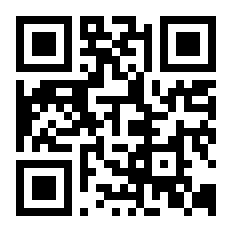 Rodzice Eliasza, który wymaga dalszej systematycznej rehabilitacji. Eliasz ma obecnie 17 lat i jest czwartym dzieckiem w rodzinie. Większość rehabilitacji nie jest finansowana przez NFZ.Fundacja Dzieciom „Zdążyć z Pomocą”.W rozliczeniu rocznym wystarczy wpisać: KRS 0000037904 a w polu uzupełniającym:22405 Heflinger EliaszChory na stwardnienie zanikowe boczne, chorobę, która prowadzi do zaniku wszystkich mięśni. Leczenie komórkami macierzystymi stwarza nadzieję, ale wymaga ciągłej rehabilitacji. Fundacja Avalon, bezpośrednia pomoc niepełnosprawnym. Aby przekazać 1% należy podaćKRS 0000270809 a w polu uzupełniającym9702 Górszczyk